РЕШЕТИЛІВСЬКА МІСЬКА РАДА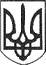 ПОЛТАВСЬКОЇ ОБЛАСТІ(двадцять дев'ята позачергова сесія восьмого скликання)РІШЕННЯ31 січня 2023 року                                                       	                  № 1277- 29-VIIІПро внесення змін до Комплексної програми соціального захисту населення Решетилівської міськоїради на 2019-2023 роки 	Керуючись пунктом 22 частини 1 статті 26 Закону України ,,Про місцеве самоврядування в Україні” з метою організаційно-правових та економічних заходів, спрямованих на захист добробуту кожного мешканця громади, Решетилівська міська радаВИРІШИЛА:	1. Внести зміни до Комплексної програми соціального захисту населення Решетилівської міської ради на 2019-2023 роки, затвердженої рішенням міської ради сьомого скликання від 09.11.2018 № 413-11-VII (11 позачергова сесія), зі змінами, а саме:Порядок надання одноразової грошової допомоги призваним на військову службу у зв’язку з військовою агресією Російської Федерації проти України, викласти в новій редакції, додається.2. Контроль за виконанням даного рішення покласти на постійну комісію з питань освіти, культури, спорту, соціального захисту та охорони здоров’я (Бережний В.О.).Міський голова								О.А. Дядюнова ЗАТВЕРДЖЕНОрішення Решетилівської міськоїради восьмого скликання18 листопада 2022 року № 1190-27-VIII(29 позачергова сесія)(у редакції рішення Решетилівської міської радивосьмого скликання31 січня 2023 року№1277-29-VIII(29 позачергова сесія)ПОРЯДОКнадання одноразової грошової допомоги призваним на військову службу у зв’язку з військовою агресією Російської Федерації проти України  1. Цей Порядок визначає механізм надання одноразової грошової допомоги мобілізованим особам, які призвані на військову службу відповідно до Указів Президента України ,,Про введення воєнного стану в Україніˮ №64/2022 та  ,,Про загальну мобілізаціюˮ №69/2022 та №65/2022 від 24 лютого 2022 року, особам, які несуть військову службу за контрактом, в тому числі мобілізованим внутрішньо переміщеним особам, які зареєстровані на території Решетилівської міської територіальної громади.Даний Порядок передбачає обробку персональних даних громадян за згодою заявника відповідно до чинного законодавства.2. Одноразова грошова допомога не носить постійного характеру, а є додатком до існуючого доходу і надається одноразово за умови надання відповідних документів, які підтверджують статус особи вище зазначеної категорії.Документи на грошову допомогу приймаються в період не більше 1 року з моменту мобілізації особи, а для осіб, які мобілізовані до моменту прийняття даного порядку, документи приймаються з моменту прийняття даного порядку.3. Одноразова грошова допомога виплачується відповідно до кошторису, затвердженого в бюджеті Решетилівської міської територіальної громади, в сумі 5000 грн./особі.Заява та відповідний пакет документів для отримання грошової допомоги подається особисто.4.Для отримання допомоги до ЦНАП/уповноважених осіб старостинських округів подаються наступні документи:- згода на збір, а також на обробку персональних даних відповідно до вимог Закону України „Про захист персональних данихˮ; - заява;- копія військового квитка з відміткою про мобілізацію або довідка з військового комісаріату, яка підтверджує призов на військову службу відповідно до загальної мобілізації, довідка про прийняття на військову службу за контрактом для осіб, які несуть службу на дату звернення; - копія сторінок паспорта/ копія паспорта заявника у формі пластикової картки типу ID-1 (лицьового та зворотного боку);- витяг з реєстру територіальної громади щодо реєстрації місця проживання мобілізованого;- копія довідки внутрішньо переміщеної особи;- копія довідки про присвоєння реєстраційного номера облікової карти платника податків;- банківські реквізити для проведення платіжних операцій мобілізованого.5. В разі відсутні можливості подачі документів мобілізованою особою, документи на отримання грошової допомоги можуть бути подані членом сім’ї за пред’явленням документу підтверджуючого родинні відносини. Крім того, один з членів сім’ї військовослужбовця, які загинули виконуючи бойові завдання в ході військової агресії Російської Федерації проти України (після 24 лютого 2022 року) та не отримували дану одноразову грошову допомогу, можуть звернутися за виплатою допомоги з відповідними документами (заява, довідка з військового комісаріату з зазначенням дати мобілізації та дати смерті, копія паспорта, копія ідентифікаційного номера, копія довідки внутрішньо переміщеної особи, витяг з реєстру територіальної громади щодо реєстрації місця проживання мобілізованого; банківські реквізити для проведення платіжних операцій).6. В двотижневий термін після розгляду документів готується розпорядження міського голови, копія якого передається у відділ бухгалтерського обліку, звітності та  адміністративно-господарського забезпечення для виплати грошової допомоги.Начальник відділу сім’ї, соціального захисту та охорони здоров’я							Д.С. Момот     Підготовлено:Начальник відділу сім’ї, соціальногоЗахисту та охорони здоров’я						Д.С. МомотПогоджено:Секретар міської ради 							Т.А. МалишПерший заступник міського голови					І.В. СивинськаНачальник відділу бухгалтерського обліку, звітності та адміністративно-господарськогозабезпечення - головний бухгалтер					С.Г. МомотНачальник фінансового управління					В.Г. ОнуфрієнкоНачальник відділу з юридичних питаньта управління комунальним майном				Н.Ю. Колотій Начальник відділу організаційно-інформаційної роботи, документообігу та управління персоналом 			О.О. Мірошник